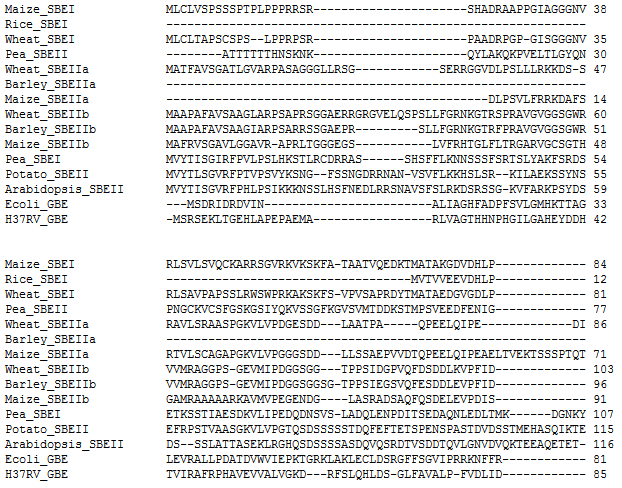 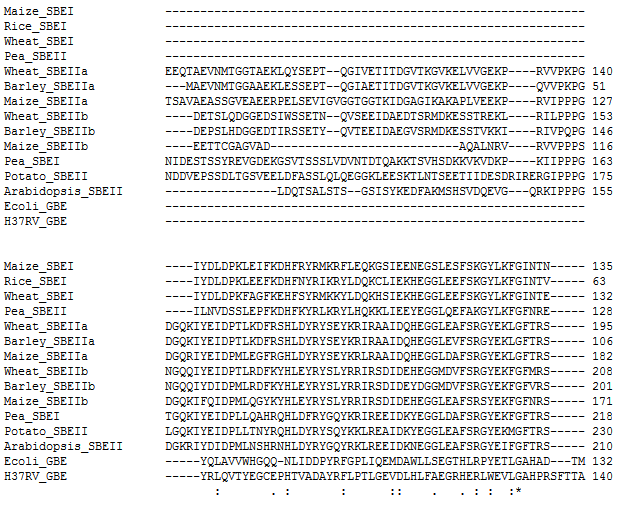 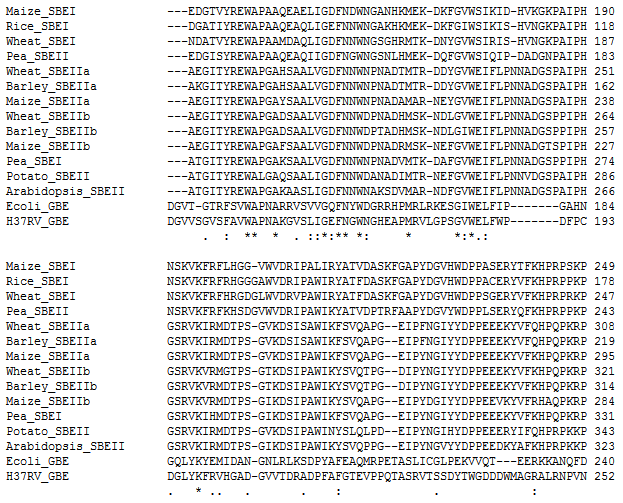 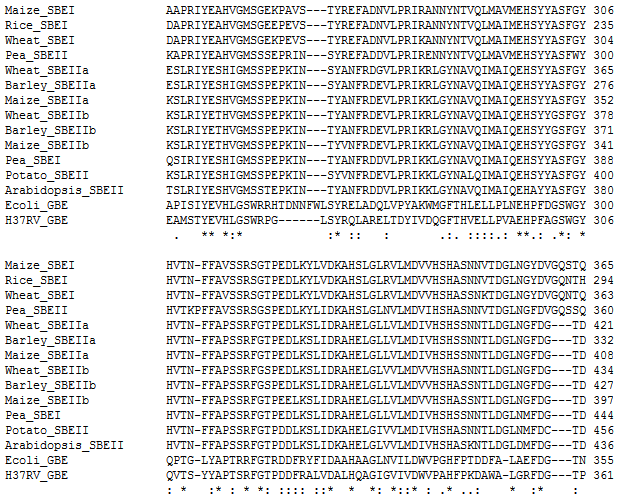 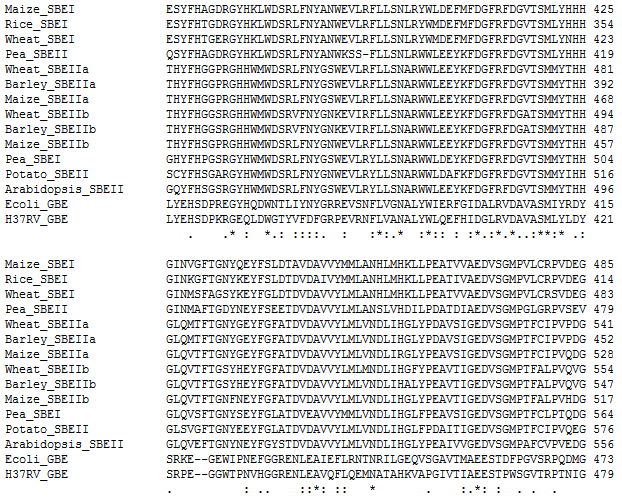 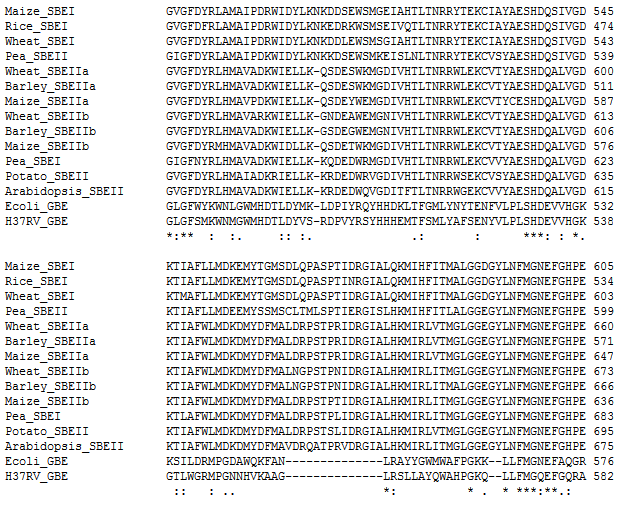 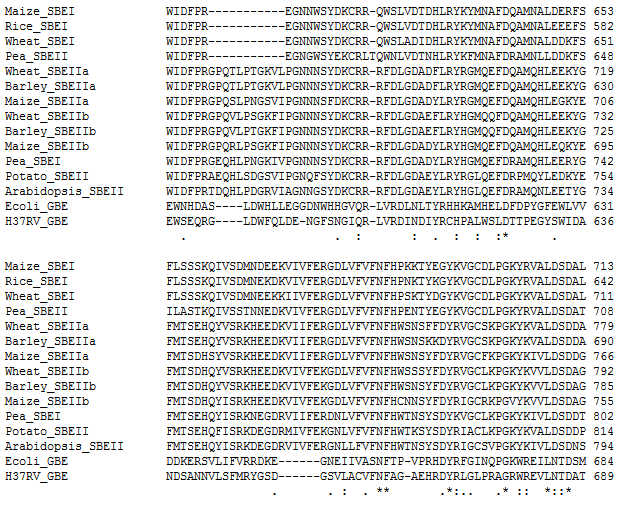 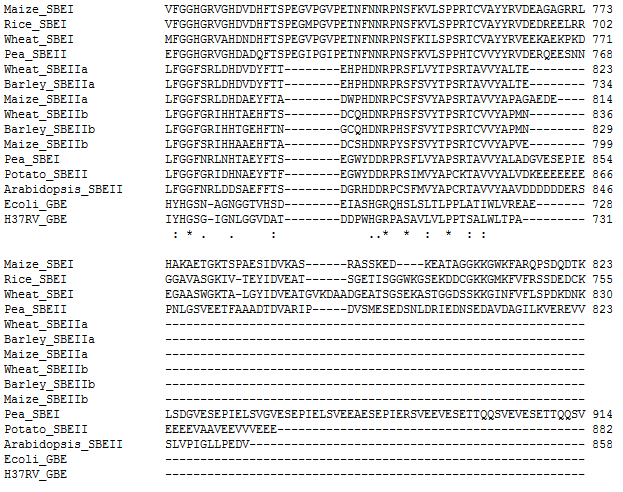 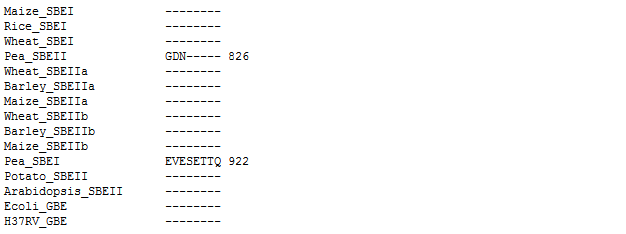 Figure S1: Sequence alignment of mSBEIIa among other 14 different branching enzymes by Clustal Omega. 